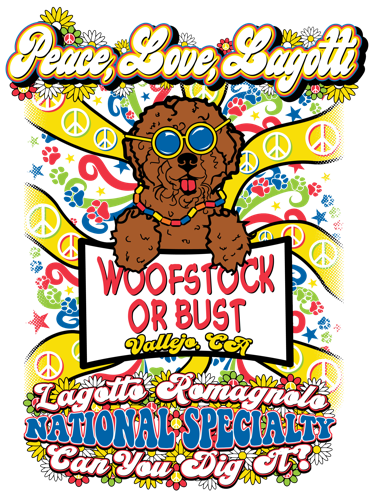 The Woofstock 2022 Premium for our National Specialty and Supported Entries is now available on infodog.comhttps://pdf.infodog.com/prm/874/prm874.pdf#pagemode=bookmarksWe would like to point out a few items that pertain to the Premium.Early Entry Closing Date:  Entries close 12:00 noon (PDT), Wednesday, May 18, 2022 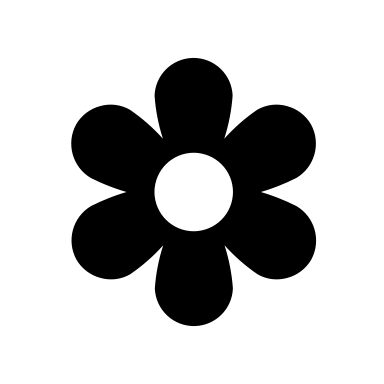 For those entering Sweepstakes - Please make note of the Professional Handler restriction listed on page 24.  It reads as follows: Lagotto Romagnolo Club of America is to provide a competition where breeders and owners can showcase their puppies and veterans. As such, dogs shown in the Sweepstakes may not be shown by Professional Handlers, members of their families or their employees, unless such a person is the owner of the dog entered. “Professional Handler” includes anyone who has received renumeration for the handling of a dog. In other words, a dog in Sweepstakes may be handled by any individual who is not a Professional Handler. Examples are owner, friends, family, etc. Errors in Premium List – Unfortunately, the Superintendent missed some corrections to the Premium in the prizes section for our National Specialty.  Please see the below corrections.  Page 60:First through Fourth in each Regular Class. Glass Decorative Plate with National Specialty Design. Veteran Dogs & Bitches. First through Fourth, Glass Decorative Plate with National Specialty Design. With respect to our Junior Handling competition. Per AKC rule, at an all-breed show a breed club cannot offer a trophy for Juniors conditional on the breed of dog being handled.  The LRCA however will still offer a Junior Handling competition outside of the ring after breed judging.  All Junior Handlers are also encouraged to enter the all-breed show(s) Junior Handling Competitions.  